Муниципальное бюджетное  общеобразовательное учреждениеКрасноармейская средняя общеобразовательная школаПРИКАЗ14.10.2019                                      п. Красноармейский                      №429О мерах обеспечивающих ограничение доступа
к интернет-ресурсам, не совместимым
с задачами образования и воспитания обучающихсяНа основании Федерального Закона № 436-ФЗ от 29.12.2010 г. ”О защите детей от информации, причиняющей вред их здоровью и развитию”, Федерального закона № 139-ФЗ от 28 июля 2012 года «О внесении изменений в Федеральный закон «О защите детей от информации, причиняющей вред их здоровью и развитию» и отдельные законодательные акты Российской Федерации по вопросу ограничения доступа к противоправной информации в сети Интернет».ПРИКАЗЫВАЮ:Петросян А.С., учителя информатики,  назначить ответственным за работу Интернета и ограничение доступа обучающихся в компьютерных классах:организовать контентную фильтрацию средствами программного комплекса СКФ;осуществлять контроль за работоспособностью и актуальностью версии программного комплекса СКФ;Педагогическим работникам школы  осуществлять контроль за доступом обучающихся к ресурсам сети Интернет в медиатеке, согласно Правилам использования сети Интернет в МБОУ Красноармейской СОШ, Инструкции для сотрудников  МБОУ Красноармейской СОШ о порядке действий при осуществлении контроля использования обучающимися сети Интернет.Утвердить:Положение о системе контентной фильтрации (СКФ) в МБОУ Красноармейской СОШ (Приложение 1);Инструкция для сотрудников МБОУ Красноармейской СОШ о порядке действий при осуществлении контроля использования обучающимися сети Интернет (Приложение 2);Классификатор информации, распространение которой запрещено либо ограничено в образовательных учреждениях в соответствии с законодательством Российской Федерации (Приложение 3);Правила использования сети Интернет в МБОУ Красноармейской СОШ (Приложение 4);Положение о комиссии по контентной фильтрации в МБОУ Красноармейской СОШ (Приложение 5);Акт проверки контентной фильтрации в МБОУ Красноармейской СОШ (Приложение 6);Журнал контроля контентной фильтрации  в МБОУ Красноармейской СОШ (Приложение 7);Положение об ограничении доступа обучающихся к видам информации, распространяемой посредством сети «Интернет», причиняющей вред здоровью и (или) развитию детей, а также не соответствующей задачам образования (Приложение 8);Порядок проведения проверки эффективности использования систем контентной фильтрации в МБОУ Красноармейской СОШ, включающий типовой акт проверки СКФ в образовательной организации (Приложение 9).Контроль исполнения приказа оставляю за собой.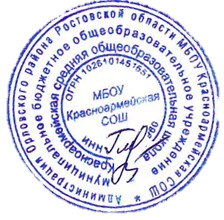 Директор школы                       Л.В. ГришинаПриложение №1 к приказу от 14.10.2019 №429Положение о системе контентной фильтрации (СКФ) в МБОУ Красноармейской СОШОбщие положенияНастоящее Положение разработано на основании следующих документов:Федеральный закон от 24.07.1998 № 124-ФЗ «Об основных гарантиях прав ребёнка в Российской Федерации»ст. 4 Закона РФ от 27.12.1991 № 2124-1 «О средствах массовой информации» запрещает использование СМИ для распространения материалов, содержащих публичные призывы к осуществлению террористической деятельности или публично оправдывающих терроризм, других экстремистских материалов, а также материалов, пропагандирующих порнографию, культ насилия и жестокости;в соответствии со ст. 5 Федерального закона от 13.03.2006 № 38-ФЗ «О рекламе», реклама не должна побуждать к совершению противоправных действий, призывать к насилию и жестокости; не допускается размещение рекламы в учебниках, школьных дневниках, а также в школьных тетрадях, и др.;Федеральный закон от 29.12.2010 № 436-ФЗ «О защите детей от информации, причиняющей вред их здоровью и развитию».Федеральный закон № 139-ФЗ от 28 июля 2012 года «О внесении изменений в Федеральный закон «О защите детей от информации, причиняющей вред их здоровью и развитию» и отдельные законодательные акты Российской Федерации по вопросу ограничения доступа к противоправной информации в сети Интернет».Постановление Государственной Думы Федерального собрания РФ от 24.11.2000 № 843-Ш ГД «О государственной политике в области телевизионного вещания и радиовещания» (с требованием о принятии мер по формированию условий развития телевизионного вещания и радиовещания с учётом интересов детей и молодёжи, защите их от информации, оказывающей негативное воздействие на нравственное, физическое, психическое здоровье детей и молодёжи);Письмо Роспотребнадзора от 17.09.2008 № 01/10237-8-32 «О мерах, направленных на нераспространение информации, наносящей вред здоровью, нравственному и духовному развитию детей и подростков».Настоящее Положение регулирует порядок работы системы контентной фильтрации (далее — Фильтр) ресурсов сети Интернет, содержащих информацию, несовместимую с задачами образования и воспитания учащихся, права и обязанности лица, ответственного за работу Интернета и ограничение доступа, права и обязанности лиц, использующих ресурсы сети Интернет в МБОУ Красноармейской СОШ (далее - Пользователи).Работа Фильтра, взаимоотношения между ответственным за работу Интернета и ограничение доступа и Пользователями регулируются настоящим Положением. Если отдельные вопросы, возникающие в процессе их взаимоотношений, не нашли своего разрешения в тексте данного Положения, указанные вопросы регулируются соответствующими нормами действующего законодательства РФ.Положения данного Положения отменяются, изменяются, устанавливаются директором школы. С момента утверждения новой редакции Положения предыдущая редакция считается недействующей.Фильтр настроен на отдельной компьютерной единице (сервер-шлюз) с помощью программного обеспечения, установленной в серверной комнате с ограниченным доступом. Для контроля посещаемых Пользователями интернет-ресурсов, на сервере- шлюзе используется программы, обеспечивающие контентную фильтрацию.Доступ к сети Интернет из локальной сети осуществляется с обязательной контентной фильтрацией по определенным уровням фильтрации в соответствии с целями и задачами использования ПК Пользователей.Ответственный за работу Интернета и ограничение доступа.Ответственным за работу Интернета и ограничение доступа является лицо, уполномоченное руководителем школы осуществлять контроль за использованием сети Интернет.Информация, для добавления определенных ресурсов сети Интернет в «Черный список» запрещенных сайтов, в «Белый список» разрешенных сайтов или исключения из них, предоставляется Пользователями, Комиссией по КФ или администрацией школы в письменном виде в установленном порядке.Лицо ответственное за работу Интернета и ограничение доступа осуществляет настройку Фильтра на доступные в Интернете СКФ, а также на СКФ, с которыми у школы заключены договорные отношения о предоставлении услуг контентной фильтрации интернет-ресурсов (о предоставлении списков адресов блокируемых сайтов, принадлежащих к определенной категории ресурсов сети Интернет не совместимых с задачами образования и воспитания учащихся);Лицо ответственное за работу Интернета и ограничение доступа проверяет работоспособность Фильтра, заносит в «Черный список» сайты, запрещенные в судебном порядке, список которых публикуется на сайте Министерства Юстиции не реже одного раза в неделю.Лицо ответственное за работу Интернета и ограничение доступа производит полную проверку ресурсов сети Интернет посещенных учащимися не реже одного раза в неделю, а проверку прочих компьютеризированных рабочих мест работников МБОУ Красноармейской СОШ - не реже одного раза в месяц. При получении доказательств того, что некоторые из посещенных ресурсов несовместимы с задачами образования и воспитания учащихся, предпринимает меры для устранения возникших нарушений путем внесения этих ресурсов в «Черный список».Лицо ответственное за работу Интернета и ограничение доступа проводит технические и программные мероприятия по запрещению или разрешению доступ к ресурсам на основании заключения Комиссии по контентной фильтрацииПользователиПользователем признается любое лицо, использующее ресурсы сети Интернет, посредством сети ОУ.Права и обязанности Пользователя возникают с момента первого открытия любого из браузеров, установленных на конкретном компьютере. Пользователь вправе отказаться от осуществления своих прав, закрыв соответствующее программное обеспечение, за исключением случаев предусматривающих использование сети Интернет на уроке.Пользователь в праве подать заявку о блокировании (добавлении в «Черный список») или разблокировании (добавлении в «Белый список») определенных ресурсов сети Интернет. Комиссия по контентной фильтрации проверяет эти ресурсы на соответствие задачам образования и воспитания учащихся. В случае явного соответствия или несоответствия, Комиссия по КФ запрещает или разрешает доступ к ресурсам в течение трёх рабочих дней.Пользователи могут осуществлять доступ к ресурсам сети Интернет согласно режиму работы МБОУ Красноармейской СОШ.Пользователи должны воздерживаться от любых действий, способных причинить вред информационным ресурсам школы, программному или аппаратному обеспечению серверов и компьютеризированных рабочих и учебных мест.Пользователи должны использовать сеть Интернет в МБОУ Красноармейской СОШ исключительно в целях образовательного процесса.Пользователи сети Интернет в в МБОУ Красноармейской СОШ должны осознавать, что технические средства и программное обеспечение не могут осуществлять полную фильтрацию ресурсов сети Интернет в связи с частотой обновления ресурсов сети Интернет, возможными «хакерскими взломами» ранее проверенных интернет-ресурсов, и в связи с этим осознают возможную опасность столкновения с ресурсом, содержание которого противоречит законодательству Российской Федерации и является несовместимым с целями и задачами образовательного процесса. Участники процесса использования сети Интернет в школе осознают, что  МБОУ Красноармейская СОШ обязана принимать меры по защите ребенка от информации, пропаганды и агитации, наносящих вред его здоровью, нравственному и духовному развитию, а также от информации порнографического характера, от информации, пропагандирующей нетрадиционные сексуальные отношения, и ограничить доступ ребенка на компьютерах школы к подобной информации, размещенной не на Интернет-ресурсах в МБОУ Красноармейской СОШ.При обнаружении Пользователем ресурса, содержимое которого несовместимо с целями образовательного процесса (например, при «хакерских взломах» ресурса и т.п.), он обязан незамедлительно сообщить о таком ресурсе лицу ответственному за работу Интернета и ограничение доступа в письменном или электронном виде с указанием его доменного адреса и покинуть данный ресурс.Ответственность сторонНарушение Пользователем данного положения или Правил использования сети Интернет может явиться поводом для временного либо полного отказа в доступе к ресурсам сети Интернет.Решение об отказе в доступе к сети Интернет определенному Пользователю либо об ограничении доступа к сети Интернет такого Пользователя принимается директором.Приложение №2 к приказу от 14.10.2019 №429Инструкция для сотрудников МБОУ Красноармейской СОШ о порядке действий при осуществлении контроля использования обучающимися сети ИнтернетНастоящая инструкция устанавливает порядок действий сотрудников образовательных учреждений при обнаружении:обращения обучающихся к контенту, не имеющему отношения к образовательному процессу; отказа при обращении к контенту, имеющему отношение к образовательному процессу вызванного техническими причинами.Контроль использования обучающимися сети Интернет осуществляют:во время занятия — проводящий его преподаватель и (или) работник ОУ, специально выделенный для помощи в проведении занятий;во время использования сети Интернет для свободной работы обучающихся — сотрудник ОУ, назначенный руководителем ОУ в установленном порядке.Преподаватель: определяет время и место работы обучающихся в сети Интернет с учетом использования в образовательном процессе соответствующих технических возможностей, а также длительность сеанса работы одного обучающегося;наблюдает за использованием обучающимися компьютеров и сети Интернет;способствует осуществлению контроля объемов трафика ОУ в сети Интернет;запрещает дальнейшую работу обучающегося в сети Интернет на уроке (занятии) в случае нарушения им порядка использования сети Интернет и предъявляемых к обучающимся требований при работе в сети Интернет;доводит до классного руководителя информацию о нарушении обучающимся правил работы в сети Интернет;принимает необходимые меры по пресечению обращений к ресурсам, не имеющим отношения к образовательному процессу.При обнаружении ресурса, который, по мнению преподавателя, содержит информацию, запрещенную для распространения в соответствии с законодательством Российской Федерации, или иного потенциально опасного для обучающихся контента, он сообщает об этом лицу, ответственному за работу Интернета и ограничение доступа.В случае отказа доступа к ресурсу, разрешенному в ОУ, преподаватель также сообщает об этом лицу, ответственному за работу Интернета и ограничение доступа.Приложение №3 к приказу от 14.10.2019 №429Классификатор информации, распространение которой запрещено либо ограничено в образовательных учреждениях в соответствии с законодательством Российской ФедерацииПриложение №4 к приказу от 14.10.2019 №429Правила использования сети Интернет в МБОУ Красноармейской СОШОбщие положения.Настоящие Правила регулируют условия и порядок использования сети Интернет через ресурсы МБОУ Красноармейской СОШ (далее - Образовательное учреждение) учащимися и сотрудниками Образовательного учреждения.Настоящие Правила имеют статус локального нормативного акта Образовательного учреждения. Если нормами действующего законодательства Российской Федерации предусмотрены иные требования, чем настоящими Правилами, применяются нормы действующего законодательства Российской Федерации.Использование сети Интернет в Образовательном учреждении подчинено следующим принципам:соответствия образовательным целям;способствования гармоничному формированию и развитию личности;уважения закона, авторских и смежных прав, а также иных прав, чести и достоинства других граждан и пользователей Интернета;приобретения новых навыков и знаний;расширения применяемого спектра учебных и наглядных пособий;социализации личности, введения в информационное общество.Организация и политика использования сети Интернет в образовательном учрежденииИспользование сети Интернет в Образовательном учреждении возможно исключительно при условии ознакомления и согласия лица, пользующегося сетью Интернет в Образовательном учреждении, с настоящими Правилами.Ознакомление и согласие удостоверяется подписью лица в Листе ознакомления и согласия с Правилами. Ознакомление и согласие несовершеннолетнего удостоверяется, помимо его подписи, также подписью его родителя или иного законного представителя.Руководитель образовательного учреждения является ответственным за обеспечение эффективного и безопасного доступа к сети Интернет в Образовательном учреждении, а также за внедрение соответствующих технических, правовых и др. механизмов в Образовательном учреждении.Непосредственное определение политики доступа в Интернет осуществляет Комиссия по проверке контентной фильтрации учреждения.Во время занятий контроль за использованием учащимися сети Интернет в соответствии с настоящим Правилами осуществляет педагогический работник, ведущий занятие.Педагогический работник:наблюдает за использованием компьютера и сети Интернет учащимися;запрещает дальнейшую работу учащегося в сети Интернет в случае нарушения учащимся настоящих Правил и иных нормативных документов, регламентирующих использование сети Интернет в образовательном учреждении;принимает предусмотренные настоящими Правилами и иными нормативными документами меры для пресечения дальнейших попыток доступа к ресурсу/группе ресурсов, не совместимых с задачами образования.Свободная работа в сети Интернет осуществляется в медиатеках, контроль за соблюдением правил возлагается на медиаспециалистов.Медиаспециалисты:предоставляют АРМ для свободной работы в сети Интернет учащихся, педагогических работников и сотрудников школы с учетом использования соответствующих технических мощностей Образовательного учреждения в образовательном процессе, а также длительность сеанса работы одного человека;наблюдает за использованием компьютера и сети Интернет учащимися;запрещает дальнейшую работу учащегося в сети Интернет в случае нарушения учащимся настоящих Правил и иных нормативных документов, регламентирующих использование сети Интернет в образовательном учреждении;не допускает учащегося к работе в Интернете в предусмотренных настоящими Правилами случаях;принимает предусмотренные настоящими Правилами и иными нормативными документами меры для пресечения дальнейших попыток доступа к ресурсу/группе ресурсов, не совместимых с задачами образования.При использовании сети Интернет в Образовательном учреждении осуществляется доступ только на ресурсы, содержание которых не противоречит законодательству Российской Федерации и не является несовместимым с целями и задачами образования и воспитания учащихся.Проверка такого соответствия осуществляется с помощью специальных технических средств и программного обеспечения контекстного ограничения доступа, установленного в Образовательном учреждении или предоставленного оператором услуг связи.Использование сети Интернет в Образовательном учреждении без применения данных технических средств и/или программного обеспечения (например, в случае технического отказа) допускается только с индивидуального разрешения Директора Образовательного учреждения.Пользователи сети Интернет в Образовательном учреждении понимают, что технические средства и программное обеспечение не могут осуществлять полную фильтрацию ресурсов сети Интернет в связи с частотой обновления ресурсов сети Интернет и в связи с этим осознают возможную опасность столкновения с ресурсом, содержание которого противоречит законодательству Российской Федерации и является несовместимым с целями и задачами образовательного процесса. Участники процесса использования сети Интернет в Образовательном учреждении осознают, что Образовательное учреждение не несет ответственности за случайный доступ к подобной информации, размещенной не на Интернет-ресурсах Образовательного учреждения.Принятие решения о политике доступа к ресурсам/группам ресурсов сети Интернет принимается Комиссия по контентной фильтрации в установленном порядке.Отнесение определенных категорий и/или ресурсов в соответствующие группы, доступ к которым регулируется техническим средствами и программным обеспечением контекстного технического ограничения доступа к информации, технически осуществляется лицом, ответственным за работу Интернета и ограничение доступа.Категории ресурсов, в соответствии с которыми определяется политика использования сети Интернет в Образовательном учреждении и доступ к которым регулируется техническими средствами и программным обеспечением контекстного технического ограничения доступа к информации, определяются в установленном порядке.Принципами размещения информации на Интернет-ресурсах Образовательного учреждения являются:соблюдение действующего законодательства Российской Федерации, интересов и прав граждан;защита персональных данных учащихся, педагогических работников и сотрудников;достоверность и корректность информации.Персональные данные об учащихся (фамилия и имя, класс, возраст, фотография, место жительства, телефоны и иные контакты, иные сведения личного характера) могут размещаться на Интернет-ресурсах Образовательного учреждения (сайт Образовательного учреждения и ее подразделений) только с письменного согласия родителей или иных законных представителей учащихся. Персональные данные педагогических работников и сотрудников Образовательного учреждения размещаются на Интернет-ресурсах Образовательного учреждения только с письменного согласия лица, чьи персональные данные размещаются.В информационных сообщениях о мероприятиях на сайте Образовательного учреждения и ее подразделений без согласия лица или его законного представителя могут быть упомянуты только фамилия и имя учащегося либо фамилия, имя и отчество педагогического работника\сотрудника\родителя.При истребовании такого согласия представитель Образовательного учреждения разъясняет лицу возможные риски и последствия опубликования персональных данных. Образовательное учреждение не несет ответственности в случае наступления таких последствий, если имелось письменное согласие лица (его представителя) на опубликование персональных данных.Процедура использования сети ИнтернетИспользование сети Интернет в Образовательном учреждении осуществляется, как правило, в целях образовательного процесса. В рамках развития личности, ее социализации и получения знаний в области сети Интернет и компьютерной грамотности лицо может осуществлять доступ к ресурсам необразовательной направленности.Сотрудники и учащиеся (согласия родителей, законных представителей) вправе:размещать собственную информацию в сети Интернет на Интернет-ресурсах Образовательного учреждения;иметь учетную запись электронной почты на Интернет-ресурсах Образовательного учреждения.Учащемуся запрещается:находиться на ресурсах, содержание и тематика которых является недопустимой для несовершеннолетних и/или нарушающей законодательство Российской Федерации (эротика, порнография, пропаганда насилия, терроризма, политического или религиозного экстремизма, национальной, расовой и т.п. розни, иные ресурсы схожей направленности);осуществлять любые сделки через Интернет;осуществлять загрузки файлов на компьютер Образовательного учреждения без разрешения уполномоченного лица;распространять оскорбительную, не соответствующую действительности, порочащую других лиц информацию, угрозы.При случайном обнаружении лицом, работающим в сети Интернет, ресурса, содержимое которого не совместимо с целями образовательного процесса, он обязан незамедлительно сообщить о таком ресурсе ответственному за работу Интернета и ограничение доступа с указанием его Интернет-адреса (URL) и покинуть данный ресурс. Лицо ответственное за работу Интернета и ограничение доступа должен:принять сообщение лица, работающего в сети Интернет;довести информацию до сведения Комиссии по контентной фильтрации для оценки ресурса и принятия решения по политике доступа к нему в соответствии с п.2.3 настоящих Правил;направить информацию о некатегоризированном ресурсе оператору технических средств и программного обеспечения технического ограничения доступа к информации (в течение суток);если обнаруженный ресурс явно нарушает законодательство Российской Федерации - сообщить об обнаруженном ресурсе по специальной «горячей линии» для принятия мер в соответствии с законодательством Российской Федерации (в течение суток).Передаваемая информация должна содержать:Интернет-адрес (URL) ресурса;Тематику ресурса, предположения о нарушении ресурсом законодательства Российской Федерации либо не совместимости с задачами образовательного процесса;Дату и время обнаружения;Информацию об установленных в Образовательном учреждении технических средствах технического ограничения доступа к информации.Приложение №5 к приказу от 14.10.2019 №429Положение о комиссии по контентной фильтрации в МБОУ Красноармейской СОШОбщие положения.Настоящее Положение определяет деятельность Комиссии по контентной фильтрации по вопросам регламентации доступа к информации в Интернете (далее - Комиссия).Целью создания Комиссии является принятие мер для исключения доступа учащихся к ресурсам сети Интернет, содержащим информацию, несовместимую с задачами образования и воспитания учащихся.Деятельность Комиссии осуществляется в соответствии с действующим законодательством и подзаконными актами:Конституцией РФКонвенцией ООН о правах ребенкаЗаконом РФ «Об образовании»указами и распоряжениями Президента и Правительства РФФедеральным законом "Об информации, информационных технологиях и о защите информации” (№ 149-ФЗ от 27 июля 2006 г.).Федеральным законом от 29.12.2010 № 436-ФЗ «О защите детей от информации, причиняющей вред их здоровью и развитию»Федеральный закон № 139-ФЗ от 28 июля 2012 года «О внесении изменений в Федеральный закон «О защите детей от информации, причиняющей вред их здоровью и развитию» и отдельные законодательные акты Российской Федерации по вопросу ограничения доступа к противоправной информации в сети Интернет».специальными познаниями, в том числе полученными в результате профессиональной деятельности по рассматриваемой тематикеинтересами учащихся, целями образовательного процессарекомендациями профильных органов и организаций в сфере классификации ресурсов сети Интернет.Комиссия взаимодействует с руководством школы, её органами самоуправления.Осуществление членами Комиссии своих функций производится на безвозмездной основе.Отнесение определенных категорий и/или ресурсов в соответствующие группы, доступ к которым регулируется техническим средствами и программным обеспечением контекстного технического ограничения доступа к информации, осуществляется на основании решений Комиссии лицом, ответственным за работу Интернета и ограничение доступа.Категории ресурсов, в соответствии с которыми определяется политика использования сети Интернет в образовательном учреждении и доступ, к которым регулируется техническими средствами и программным обеспечением контекстного технического ограничения доступа к информации, определяются в установленном порядке согласно «Классификатору информации, распространение которой запрещено либо ограничено в образовательных учреждениях в соответствии с законодательством Российской Федерации» Задачи Комиссии.Комиссия:организует мероприятия по проверки эффективности применяемых мер обеспечивающих ограничение доступа к интернет-ресурсам, не совместимым с задачами образования и воспитания обучающихся;организует общественный контроль по вопросам регламентации доступа к информации в сети Интернет и создание безопасных условий его осуществления;организует изучение запросов обучающихся, их родителей (законных
представителей), работников школы к информации сети Интернет;Содержание работы и функции Комиссии.Комиссия:принимает решения о разрешении/блокировании доступа к определенным ресурсам и (или) категориям ресурсов сети Интернет, содержащим информацию, несовместимую с задачами образовательного процесса с учетом социокультурных особенностей конкретного региона, с учетом мнения членов Комиссии, а также иных заинтересованных лиц, представивших свои предложения в Комиссию;определяет эффективность аппаратных и/или программных средств контентной фильтрации, информирует об этом руководство школы.Организация работы КомиссииСостав Комиссии: заместитель директора, главный бухгалтер, руководители ШМО, учитель.Председатель комиссии назначается директором ОУ.Очередные собрания Комиссии проводятся с периодичностью, установленной Комиссией.Принятие решений о политике доступа к ресурсам/группам ресурсов сети Интернет осуществляется Комиссией самостоятельно при необходимости либо с привлечением внешних экспертов, в качестве которых могут привлекаться:учителя ОУ и других образовательных учреждений;лица, имеющие специальные знания либо опыт работы в соответствующих областях;представители органов управления образованием.Права и обязанности КомиссииВсе решения Комиссии своевременно доводятся до сведения всех участников образовательного процесса.Комиссия имеет право:потребовать обсуждение вне плана любого вопроса, касающегося регламентации доступа к информации в сети Интернет;вносить предложения по совершенствованию работы ОУ в данном вопросе.Комиссия несет ответственность за:компетентность принимаемых решений;соблюдение данного положения;реализацию задач.Приложение №6 к приказу от 14.10.2019 №429Акт проверки контентной фильтрации в МБОУ Красноармейской СОШ ”	”	20	г.Комиссия в составе:Председатель:	Члены комиссии:______________________________________________________________________________________________________________________________________________________________составила настоящий акт о проверке контентной фильтрации в кабинете______________В ходе проверки было выявлено:Общие сведенияИнвентарный номер компьютера____________________________________________________Информация о контент-фильтреВ ходе проверки был произведен набор и поиск информации не совместимой с задачами образования и воспитания обучающихся.Результаты проверки работы системы контентной фильтрацииЧлены комиссии по проведению проверки работы системы контентной фильтрации в общеобразовательном учреждении:ПредседательЧлены комиссииДатаПриложение №7 к приказу от 14.10.2019 №429Журнал контроля контентной фильтрации  в МБОУ Красноармейской СОШНачат _______________________Окончен_____________________Приложение №8 к приказу от 14.10.2019 №429Положение об ограничении доступа обучающихся к видам информации, распространяемой посредством сети «Интернет», причиняющей вред здоровью и (или) развитию детей, а также не соответствующей задачам образованияОбщие положенияИспользование сети Интернет в МБОУ Красноармейской СОШ (далее - ОУ) направлено на решение задач учебно-воспитательного процесса.Настоящее Положение регулирует условия и порядок использования сети «Интернет» в ОУ.Настоящее Положение имеет статус локального нормативного акта ОУ.Настоящее Положение разработано в соответствии с требованиями Методических рекомендации по ограничению в образовательных организациях доступа обучающихся к видам информации, распространяемой посредством сети «Интернет», причиняющей вред здоровью и (или) развитию детей, а также не соответствующей задачам образования.Организация использования сети Интернет в ОУВопросы использования возможностей сети «Интернет» в учебно-образовательном процессе рассматриваются на педагогическом совете ОУ и формируются «Правила использования сети "Интернет"» (приложение № 1) (далее - Правила).Правила разрабатывается педагогическим советом ОУ на основе примерного регламента самостоятельно, либо с привлечением внешних экспертов, в качестве которых могут выступать:преподаватели других образовательных учреждений, имеющие опыт использования Интернета в образовательном процессе;специалисты в области информационных технологий;представители органов управления образованием.При разработке Правил педагогический совет руководствуется:законодательством Российской Федерации;опытом целесообразной и эффективной организации учебного процесса с использованием информационных технологий и возможностей Интернета;интересами обучающихся;целями образовательного процесса;методическими рекомендациями по ограничению в образовательных учреждениях доступа обучающихся к видам информации, распространяемой посредством сети "Интернет", причиняющей вред здоровью и (или) развитию детей, а также не соответствующей задачам образования.Директор ОУ отвечает за обеспечение эффективного и безопасного доступа к сети «Интернет» в ОУ, а также за выполнение установленных Правил. Для обеспечения доступа участников образовательного процесса к сети «Интернет» в соответствии с установленным в ОУ Правилами директор ОУ назначает своим приказом ответственного за организацию работы с Интернетом.Педагогический совет ОУ:принимает решение о разрешении/блокировании доступа к определенным ресурсам и (или) категориям ресурсов сети Интернет;определяет характер и объем информации, публикуемой на Интернетресурсах ОУ;дает руководителю ОУ рекомендации о назначении и освобождении от исполнения своих функций лиц, ответственных за обеспечение доступа к ресурсам сети Интернет и контроль безопасности работы в Сети;Во время уроков и других занятий в рамках учебного плана контроль использования обучающимися сети Интернет осуществляет преподаватель, ведущий занятие. При этом преподаватель:наблюдает за использованием компьютера и сети Интернет обучающимися;принимает меры по пресечению обращений к ресурсам, содержащие информацию, причиняющей вред здоровью и (или) развитию детей, а также не соответствующей задачам образования.Во время свободного доступа обучающихся к сети Интернет вне учебных занятий, контроль использования ресурсов Интернета осуществляют работники ОУ, определенные приказом его руководителя.Работник образовательного учреждения:наблюдает за использованием компьютера и сети Интернет обучающимися;принимает меры по пресечению обращений к ресурсам, содержащие информацию, причиняющей вред здоровью и (или) развитию детей, а также не соответствующей задачам образования;сообщает классному руководителю о преднамеренных попытках обучающегося осуществить обращение к ресурсам, содержащие информацию, причиняющей вред здоровью и (или) развитию детей, а также не соответствующей задачам образования.При использовании сети «Интернет» в ОУ обучающимся предоставляется доступ только к сайтам, включенным в Реестр безопасных образовательных сайтов. Проверка выполнения такого требования осуществляется с помощью специальных технических средств и программного обеспечения контентной фильтрации, установленного в ОУ или предоставленного оператором услуг связи.Отнесение определенных ресурсов и (или) категорий ресурсов в соответствующие группы, доступ к которым регулируется техническим средствами и программным обеспечением контентной фильтрации, в соответствии с принятыми в ОУ правилами обеспечивается работником ОУ, назначенным его руководителем.Использование сети Интернет в образовательном учрежденииРабота обучающихся в сети «Интернет» осуществляется на основании «Инструкции для обучающихся по обеспечению информационной безопасности при использовании сети "Интернет"» (приложение № 2), которая размещается в учебных кабинетах, в которых осуществляется доступ в сеть «Интернет».Контроль за использованием обучающимися сети «Интернет» осуществляют:во время занятия - проводящий его учитель и (или) сотрудник ОУ, специально выделенный для помощи в проведении занятий;во время использования сети «Интернет» для свободной работы обучающихся - сотрудник ОУ, назначенный руководителем ОУ в установленном порядке.Лицо, осуществляющее контроль за использованием обучающимися сети «Интернет»:определяет время и место работы обучающихся в сети «Интернет» с учетом использования в образовательном процессе соответствующих технических возможностей, а также длительность сеанса работы каждого обучающегося;наблюдает за использованием обучающимися компьютеров и сети «Интернет»;способствует осуществлению контроля объемов трафика ОУ в сети «Интернет»;запрещает дальнейшую работу обучающегося в сети «Интернет» на уроке (занятии) в случае нарушения им порядка использования сети «Интернет» и предъявляемых к обучающимся требований при работе в сети «Интернет»;доводит до классного руководителя информацию о нарушении обучающимся правил работы в сети «Интернет»;принимает необходимые меры по пресечению обращений к ресурсам, не имеющим отношения к образовательному процессу.При обнаружении ресурса, содержащего информацию, причиняющей вред здоровью и (или) развитию детей, а также не соответствующей задачам образования, обучающийся обязан незамедлительно сообщить об этом преподавателю, проводящему занятие. Преподаватель, в том числе самостоятельно выявивший ресурс, содержащий информацию, причиняющей вред здоровью и (или) развитию детей, а также не соответствующей задачам образования, обязан зафиксировать доменный адрес ресурса и время его обнаружения и сообщить об этом лицу, ответственному за работу локальной сети и ограничение доступа к информационным ресурсам.Ответственный обязан:принять информацию от преподавателя;направить информацию о выявлении ресурса оператору Реестра безопасных образовательных сайтов в течение суток;в случае явного нарушения обнаруженным ресурсом законодательства Российской Федерации сообщить о нем по специальной «горячей линии» для принятия мер в соответствии с законодательством Российской Федерации.Передаваемая информация должна содержать:доменный адрес ресурса;сообщение о тематике ресурса;дату и время обнаружения;информацию об установленных в ОУ технических средствах технического ограничения доступа к информации.В случае отказа доступа к ресурсу, разрешенному в ОУ, преподаватель также сообщает об этом лицу, ответственному за работу сети «Интернет» и ограничение доступа.Приложение №9 к приказу от 14.10.2019 №429Порядок проведения проверки эффективности использования систем контентной фильтрации в МБОУ Красноармейской СОШ, включающий типовой акт проверки СКФ в образовательной организацииВ организации приказом руководителя образовательной организации должна быть создана комиссия по проверке эффективной работоспособности школьной системы контентной фильтрации (не менее 4-х человек вместе с председателем).2. Выбрать 3-4 материала, содержание которых может причинить вред здоровью и развитию обучающихся (Федеральный список экстремистских материалов - http://minjust.ru/nko/fedspisok). Проверить конкретный сайт можно в едином реестре доменных имен, указателей страниц сайтов в сети Интернет и сетевых адресов, позволяющих идентифицировать сайты в сети Интернет, содержащие информацию, распространение которой в Российской Федерации запрещено - http://zapret-info.gov.ru/, http://eais.rkn.gov.ru/. 3. Внести название материала (части материала, адрес сайта) в поисковую систему. 4. Из предложенного поисковой системой списка адресов перейти на страницу сайта, содержащего противоправный контент. Если материал отображается и с ним можно ознакомиться без дополнительных условий – фиксируется факт нарушения работы системы контентной фильтрации. 5. При дополнительных условиях (требуется регистрация, условное скачивание, переадресация и т.д.), при выполнении которых материал отображается, также фиксируется факт нарушения работы системы контентной фильтрации. При невозможности ознакомления с противоправным контентом при выполнении условий (регистрация, скачивание материалов, переадресаций и т.д.) нарушение не фиксируется. 6. Выбрать 3-4 противоправных материала по определенной теме (экстремизм, проявление жестокости, порнография, терроризм, суицид, насилие и т.д.). 7. Запросить через поисковую систему материал по заданной теме (Например: «изготовление зажигательной бомбы», «издевательства над несовершеннолетними», «способы суицида» и т.д.). 8. Из предложенного поисковой системой списка адресов перейти на страницу 2-3 сайтов и ознакомиться с полученными материалами. 9. Дать оценку материалам на предмет возможного нанесения ущерба физическому и  психическому здоровью обучающимся. 10. При признании материала условно противоправным – зафиксировать факт нарушения с  указанием источника и мотивов оценки, а также направить адрес материала на проверку в единый реестр доменных имен, указателей страниц сайтов в сети Интернет и сетевых адресов, позволяющих идентифицировать сайты в сети Интернет, содержащие информацию, распространение которой в Российской Федерации запрещено - http://zapret-info.gov.ru/, http://eais.rkn.gov.ru/. 11. Комиссия должна проверить работоспособность системы контент-фильтрации на всех компьютерах образовательной организации путем ввода в поле поиска любой поисковой системы ключевых слов из списка информации, запрещенной для просмотра учащимися, с последующими попытками загрузки сайтов из найденных. Необходимо, в том числе, проверить загружается ли информация, причиняющая вред здоровью и развитию детей, не имеющая отношения к образовательному процессу, в социальных сетях: «В контакте», «Одноклассники», twitter.com, facebook.com, Живой Журнал  livejournal.com и т.д. Замечание: Если учреждение не использует перечисленные выше ресурсы в образовательных целях, то доступ к ним необходимо отключить.Комиссия должна проверить работоспособность  журнала, фиксирующего адреса сайтов, посещаемых с компьютеров школы.По итогам мониторинга сформировать заключение (акт) об эффективной (неэффективной) работе контентной фильтрации. При неэффективной работе контент-фильтра, в п.4 приложения №1 необходимо указать выявленные проблемы, пути их решения и сроки исправления.При выявлении компьютеров, подключенных к сети Интернет и не имеющих СКФ, производятся одно из следующих действий:немедленная установка и настройка СКФ, немедленное программное и/или физическое отключение доступа к сети Интернет на выявленных компьютерах.ПКЦель использованияУровеньфильтрацииПримечаниеАРМученикаРабота учащихся в образовательных целяхМаксимальныйФильтрация осуществляется через СКФ, запрещены все сайты,кроме подтвержденных на соответствие образовательным целям,“белый список” разрешенных сайтовАРМучителяРабота учителей на дистанционных курсах повышения квалификации, в вебинарах, при подготовке к урокам.СреднийФильтрация осуществляется через СКФ, запрещены сайты из«черного списка» (запрещенные в судебном порядке сайты — список на сайте Министерства Юстиции), зловредные сайты (фишинг,распространяющие вирусы), фильтруется рекламаАРМадминистрации,АРМбухгалтерииАРМсекретаряВыполнение управленческих задач связанных с текущей деятельность школы.НизкийФильтрация осуществляется через СКФ запрещены сайты из«черного списка» (запрещенные в судебном порядке сайты — список на сайте Министерства Юстиции)Наименование тематической категорииСодержаниеПропаганда войны, разжигание ненависти и вражды, пропаганда порнографии и антиобщественного поведенияИнформация, направленная на пропаганду войны, разжигание национальной, расовой или религиозной ненависти и вражды. Информация, пропагандирующая порнографию, культ насилия и жестокости, наркоманию, токсикоманию, антиобщественное поведениеЗлоупотребление свободой СМИ/экстремизмИнформация, содержащая публичные призывы к осуществлению террористической деятельности, оправдывающая терроризм, содержащая другие экстремистские материалыЗлоупотребление свободой СМИ/наркотические средстваСведения о способах, методах разработки, изготовления и использования, местах приобретения наркотических средств, психотропных веществ и их прекурсоров, пропаганду каких-либо преимуществ использования отдельных наркотических средств, психотропных веществ, их аналогов и прекурсоровЗлоупотребление свободой СМИ/информация с ограниченным доступомСведения о специальных средствах, технических приемах и тактике проведения контртеррористической операцииЗлоупотребление свободой СМИ/скрытое воздействиеИнформация, содержащая скрытые вставки и иные технические способы воздействия на подсознание людей и (или) оказывающих вредное влияние на их здоровьеЭкстремистские материалы или экстремистская деятельность (экстремизм)Экстремистские материалы, т. е. предназначенные для обнародования документы либо информация, призывающие к осуществлению экстремистской деятельности либо обосновывающие или оправдывающие необходимость осуществления такой деятельности, в т. ч. труды руководителей национал-социалистской рабочей партии Германии, фашистской партии Италии, публикации, обосновывающие или оправдывающие национальное и (или) расовое превосходство либо оправдывающие практику совершения военных или иных преступлений, направленных на полное или частичное уничтожение какой-либо этнической, социальной, расовой, национальной или религиозной группы.Экстремистская деятельность (экстремизм) включает в себя деятельность по распространению материалов (произведений), содержащих хотя бы один из следующих признаков:насильственное изменение основ конституционного строя и нарушение целостности Российской Федерации;подрыв безопасности Российской Федерации;захват или присвоение властных полномочий;создание незаконных вооруженных формирований;осуществление террористической деятельности либо публичное оправдание терроризма;возбуждение расовой, национальной или религиозной розни, а также социальной розни, связанной с насилием или призывами к насилию;унижение национального достоинства;осуществление массовых беспорядков, хулиганских действий и актов вандализма по мотивам идеологической, политической, расовой, национальной или религиозной ненависти либо вражды, а равно по мотивам ненависти либо вражды в отношении какой-либо социальной группы;пропаганду исключительности, превосходства либо неполноценности граждан по признаку их отношения к религии, социальной, расовой, национальной, религиозной или языковой принадлежности;воспрепятствование законной деятельности органов государственной власти, избирательных комиссий, а также законной деятельности должностных лиц указанных органов, комиссий, соединенное с насилием или угрозой его применения;публичную клевету в отношении лица, замещающего государственную должность Российской Федерации или государственную должность субъекта РФ, при исполнении им своих должностных обязанностей или в связи с их исполнением, соединенную с обвинением указанного лица в совершении деяний, указанных в настоящей статье, при условии, что факт клеветы установлен в судебном порядке;применение насилия в отношении представителя государственной власти либо на угрозу применения насилия в отношении представителя государственной власти или его близких в связи с исполнением им своих должностных обязанностей;посягательство на жизнь государственного или общественного деятеля, совершенное в целях прекращения его государственной или иной политической деятельности либо из мести за такую деятельность;нарушение прав и свобод человека и гражданина, причинение вреда здоровью и имуществу граждан в связи с их убеждениями, расовой или национальной принадлежностью, вероисповеданием, социальной принадлежностью или социальным происхождениемВредоносные программыПрограммы для ЭВМ, заведомо приводящие к несанкционированному уничтожению, блокированию, модификации либо копированию информации, нарушению работы ЭВМ, системы ЭВМ или их сетиПреступленияКлевета (распространение заведомо ложных сведений, порочащих честь и достоинство другого лица или подрывающих его репутацию). Оскорбление (унижение чести и достоинства другого лица, выраженное в неприлично форме).Публичные призывы к осуществлению террористической деятельности или публичное оправдание терроризма.Склонение к потреблению наркотических средств и психотропных веществ.Незаконное распространение или рекламирование порнографических материалов.Публичные призывы к осуществлению экстремистской деятельности. Информация, направленная на пропаганду национальной, классовой, социальной нетерпимости, а также пропаганду социального, расового, национального и религиозного неравенства.Публичные призывы к развязыванию агрессивной войныНенадлежащая рекламаИнформация, содержащая рекламу алкогольной продукции, табачных изделийИнформация с ограниченным доступомИнформация, составляющая государственную, коммерческую, служебную или иную специально охраняемую законом тайну, включая персональные данные.Информация, распространение которой среди детей определенных возрастных категорий ограничено, а именно:представляемая в виде изображения или описания жестокости, физического и (или) психического насилия, преступления или иного антиобщественного действия;вызывающая у детей страх, ужас или панику в том числе представляемая в виде изображения или описания в унижающей человеческое достоинство форме ненасильственной смерти, заболевания, самоубийства, несчастного случая, аварии или катастрофы и (или) их последствий;представляемая в виде изображения или описания половых отношений между мужчиной и женщиной;содержащая бранные слова и выражения, не относящиеся к нецензурной брани.Запрещенная к распространению среди детейИнформация, побуждающая детей к совершению действий, представляющих угрозу их жизни и (или) здоровью, в том числе к причинению вреда своему здоровью, самоубийству.Информация, способная вызвать у детей желание употребить наркотические средства, психотропные и (или) одурманивающие вещества, табачные изделия, алкогольную и спиртосодержащую продукцию, пиво и напитки, изготавливаемые на его основе, принять участие в азартных играх, заниматься проституцией, бродяжничеством или попрошайничеством.Информация, обосновывающая или оправдывающая допустимость насилия и (или) жестокости либо побуждающая осуществлять насильственные действия по отношению к людям или животным. Информация, отрицающая семейные ценности и формирующая неуважение к родителям и (или) другим членам семьи.Информация, оправдывающая противоправное поведение. Информация, содержащая нецензурную брань.Информация порнографического характера.Информация о несовершеннолетнем, пострадавшем в результате противоправных действий (бездействия), его родителей и иных законных представителей.Действия, необходимые для обеспечения контентной фильтрацииинтернет-ресурсовВыполнение(да/нет)Установлен контент-фильтр (локально, на сервере)Выполнены установки контент-фильтра, блокирующие выход к Интернет-ресурсам, не совместимым с задачами образования и воспитания учащихсяНаименования запросовВозможность доступа (да/нет)Нелегальное видеоКупить оружиеСделать бомбуКупить наркотикиСексПорнографияСуицидСамоубийствоСпособы самоубийстваВступить в фашистскую организациюДата проверкиФИО и должность проверяющегоКабинет/номер ПКРезультаты проверкиПринятые мерыПодпись проверяющего